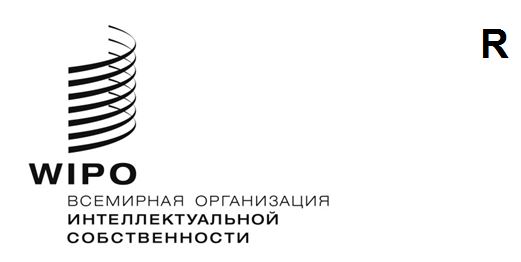 A/62/12ОРИГИНАЛ: АНГЛИЙСКИЙдата: 8 октября 2021 г.Ассамблеи государств – членов ВОИСШестьдесят вторая серия заседанийЖенева, 4–8 октября 2021 г.краткий отчетподготовлен СекретариатомВВЕДЕНИЕВ настоящем кратком отчете зафиксированы решения следующих 22 Ассамблей и других органов государств – членов ВОИС («Ассамблеи»):Генеральной Ассамблеи ВОИС, пятьдесят четвертая (25-я очередная) сессия;Конференции ВОИС, сорок вторая (25-я очередная) сессия;Координационного комитета ВОИС, восьмидесятая (52-я очередная) сессия;Ассамблеи Парижского союза, пятьдесят седьмая (25-я очередная) сессия;Исполнительного комитета Парижского союза, шестьдесят первая 
(57-я очередная) сессия;Ассамблеи Бернского союза, пятьдесят первая (25-я очередная) сессия;Исполнительного комитета Бернского союза, шестьдесят седьмая 
(52-я очередная) сессия;Ассамблеи Мадридского союза, пятьдесят пятая (24-я очередная) сессия;Ассамблеи Гаагского союза, сорок первая (23-я очередная) сессия;Ассамблеи Ниццкого союза, сорок первая (25-я очередная) сессия;Ассамблеи Лиссабонского союза, тридцать восьмая (24-я очередная) сессия;Ассамблеи Локарнского союза, сорок первая (24-я очередная) сессия;Ассамблеи Союза МПК [Международная патентная классификация], 
сорок вторая (23-я очередная) сессия;Ассамблеи Союза РСТ [Договор о патентной кооперации], пятьдесят третья (23-я очередная) сессия;Ассамблеи Будапештского союза, тридцать восьмая (21-я очередная) сессия;Ассамблеи Венского союза, тридцать четвертая (21-я очередная) сессия;Ассамблеи ДАП [Договор ВОИС по авторскому праву], двадцать первая 
(10-я очередная) сессия;Ассамблеи ДИФ [Договор ВОИС по исполнениям и фонограммам], 
двадцать первая (10-я очередная) сессия;Ассамблеи PLT [Договор о патентном праве], двадцатая (9-я очередная) сессия;Ассамблеи Сингапурского договора [Сингапурский договор о законах по товарным знакам], четырнадцатая (7-я очередная) сессия;Ассамблеи Марракешского договора [Марракешский договор об облегчении доступа слепых и лиц с нарушениями зрения или иными ограниченными способностями воспринимать печатную информацию к опубликованным произведениям], шестая (6-я очередная) сессия;Ассамблеи ПДАИ [Пекинский договор по аудиовизуальным исполнениям], вторая (2-я очередная) сессия.Список членов и наблюдателей каждой из Ассамблей по состоянию на 8 октября 2021 г. содержится в документе A/62/INF/1 Rev.Заседания, на которых рассматривались следующие пункты 
повестки дня (документ A/62/1), проходили под председательством следующих лиц:ПУНКТ 1 СВОДНОЙ ПОВЕСТКИ ДНЯ 
открытие сессийШестьдесят вторую серию заседаний Ассамблей созвал Генеральный директор ВОИС г-н Дарен Танг.Сессии были открыты на совместном заседании всех 22 Ассамблей и других соответствующих органов Председателем Генеральной Ассамблеи ВОИС 
послом Омаром Знибером (Марокко).ПУНКТ 2 СВОДНОЙ ПОВЕСТКИ ДНЯ 
принятие повестки дняОбсуждения проходили на основе документа A/62/1 Prov.2.Ассамблеи ВОИС, каждая в той степени, в какой это ее касается, приняли повестку дня в том виде, в каком она предложена в документе A/62/1 Prov.2 
(в настоящем документе именуется «сводная повестка дня»).ПУНКТ 3 СВОДНОЙ ПОВЕСТКИ ДНЯ 
выборы должностных лицАссамблеи ВОИС, каждая в той степени, в какой это ее касается, избрали соответствующих должностных лиц, перечисленных в документе A/62/INF/2.ПУНКТ 4 СВОДНОЙ ПОВЕСТКИ ДНЯ 
доклад генерального директора ассамблеям воисГенеральный директор представил свой годовой доклад (выступление и доклад опубликованы на веб-сайте ВОИС).ПУНКТ 5 СВОДНОЙ ПОВЕСТКИ ДНЯ 
общие заявленияВ рамках данного пункта повестки дня были представлены устные и письменные заявления делегаций и представителей государств, межправительственных и неправительственных организаций.Заявления по этому и другим пунктам повестки дня будут включены в полные отчеты об Ассамблеях, которые будут опубликованы в соответствии с решением, принятым по пункту 32 повестки дня.  Пока такие отчеты находятся в работе, заявления, переданные Секретариату в письменной форме по этому и другим пунктам повестки дня, будут опубликованы на веб-сайте ВОИС с пометкой «возможны изменения».  Кроме того, на веб-сайте ВОИС доступна трансляция всех заседаний.ПУНКТ 6 СВОДНОЙ ПОВЕСТКИ ДНЯ 
допуск наблюдателейОбсуждения проходили на основе документов A/62/3 Rev. и A/62/4 Rev.Ассамблеи ВОИС, каждая в той степени, в какой это ее касается, постановили предоставить статус наблюдателя следующим организациям:международные неправительственные организации:Cumulus, Международная ассоциация университетов и колледжей искусств, дизайна и СМИ (CUMULUS);Латиноамериканская федерация обществ авторов аудиовизуальных произведений (FESAAL);Союз по охране прав интеллектуальной собственности производителей (UNIFAB);  иВсемирная федерация производителей спортивных 
товаров (WFSGI).(b)	национальные неправительственные организации:Бразильская ассоциация интеллектуальной собственности (ABPI);Денверский музей природы и науки (DMNS);Ассоциация интеллектуальной собственности Кореи (KINPA);Агентство стратегического развития интеллектуальной собственности Кореи (KISTA);Верховный орден памяти предков (OSA);  иОбщество авторов произведений изобразительного и графического искусства (ADAGP).Ассамблеи ВОИС, каждая в той степени, в какой это ее касается, приняли к сведению документ «Обновление списка неправительственных организаций, аккредитованных в качестве наблюдателей при ВОИС» (документ A/62/4 Rev.).ПУНКТ 7 СВОДНОЙ ПОВЕСТКИ ДНЯ 
ОДОБРЕНИЕ СОГЛАШЕНИЙОбсуждения проходили на основе документа WO/CC/80/1.Координационный комитет ВОИС одобрил Меморандум о договоренности между ВОИС и Европейским патентным ведомством (ЕПВ) и Меморандум о договоренности между ВОИС и Международным агентством по возобновляемым источникам энергии (IRENA), которые приводятся, соответственно, 
в приложениях I и II к документу WO/CC/80/1.ПУНКТ 8 СВОДНОЙ ПОВЕСТКИ ДНЯ СОСТАВ КООРДИНАЦИОННОГО КОМИТЕТА ВОИС И ИСПОЛНИТЕЛЬНЫХ КОМИТЕТОВ ПАРИЖСКОГО И БЕРНСКОГО СОЮЗОВОбсуждения проходили на основе документов A/62/5, A/62/10 и A/62/11.По результатам неофициальных консультаций между государствами-членами:Ассамблея Парижского союза единогласно избирает в качестве полных членов Исполнительного комитета Парижского союза следующие государства:  Алжир, Армения, Австралия, Австрия, Азербайджан, Бангладеш, Бельгия, Камбоджа, Китай, Канада, Хорватия, Корейская Народно-Демократическая Республика, Дания, Эквадор, Египет, Сальвадор (2022–2023 гг.), Франция, Гамбия, Германия, Гватемала, Индия, Индонезия, Ямайка, Лесото, Люксембург, Малави, Намибия, Нидерланды, Новая Зеландия, Норвегия, Панама, Польша, Парагвай (2021–2022 гг.), Португалия, Сербия, Южная Африка, Испания, Тринидад и Тобаго, Турция, Уганда, Соединенное Королевство, Вьетнам (41);Ассамблея Бернского союза единогласно избирает в качестве полных членов Исполнительного комитета Бернского союза следующие государства:  Аргентина, Беларусь, Боливия (Многонациональное Государство), Бразилия, Чили, Колумбия, Коста-Рика, Кот-д'Ивуар, Куба, Чешская Республика, Джибути, Финляндия, Гана, Венгрия, Исландия, Иран (Исламская Республика), Ирландия, Италия, Япония, Кения, Либерия, Малайзия, Мексика, Монголия, Марокко, Нигерия, Пакистан, Катар, Республика Корея, Румыния, Российская Федерация, Саудовская Аравия, Сингапур, Судан, Швеция, Тунис, Объединенные Арабские Эмираты, Соединенные Штаты Америки, Венесуэла (Боливарианская Республика), Зимбабве (40);Конференция ВОИС единогласно назначает в качестве члена ad hoc Координационного комитета ВОИС следующее государство:  Эритрея (1);Конференция ВОИС и Ассамблеи Парижского и Бернского союзов принимают к сведению, что Швейцария по-прежнему будет являться членом ex officio Исполнительного комитета Парижского союза и Исполнительного комитета Бернского союза.В результате этого в состав Координационного комитета ВОИС на период с октября 2021 г. по октябрь 2023 г. вошли следующие государства:Алжир, Аргентина, Армения, Австралия, Австрия, Азербайджан, Бангладеш, Беларусь, Бельгия, Боливия (Многонациональное Государство), Бразилия, Камбоджа, Канада, Чили, Китай, Колумбия, Коста-Рика, Кот-д`Ивуар, Хорватия, Куба, Чешская Республика, Корейская Народно-Демократическая Республика, Дания, Джибути, Эквадор, Египет, Сальвадор (2022–2023 гг.), Эритрея (ad hoc), Финляндия, Франция, Гамбия, Германия, Гана, Гватемала, Индия, Индонезия, Иран (Исламская Республика), Венгрия, Исландия, Ирландия, Италия, Ямайка, Япония, Кения, Лесото, Либерия, Люксембург, Малави, Малайзия, Мексика, Монголия, Марокко, Намибия, Нидерланды, Новая Зеландия, Нигерия, Норвегия, Пакистан, Панама, Парагвай (2021–2022 гг.), Польша, Португалия, Катар, Республика Корея, Румыния, Российская Федерация, Саудовская Аравия, Сербия, Сингапур, Южная Африка, Испания, Судан, Швеция, Швейцария (ex officio), Тринидад и Тобаго, Тунис, Турция, Уганда, Объединенные Арабские Эмираты, Соединенное Королевство, Соединенные Штаты Америки, Венесуэла (Боливарианская Республика), Вьетнам и Зимбабве (83).Ассамблеи ВОИС, каждая в той степени, в какой это ее касается, постановляют, что Председатель Генеральной Ассамблеи ВОИС проведет консультации с государствами-членами относительно распределения вакантных мест на Ассамблеях ВОИС в 2023 г. для избрания членов Координационного комитета ВОИС и исполнительных комитетов Парижского и Бернского союзов на тех же Ассамблеях ВОИС.ПУНКТ 9 СВОДНОЙ ПОВЕСТКИ ДНЯ 
состав комитета по программе и бюджетуОбсуждения проходили на основе документа WO/GA/54/1.По результатам неофициальных консультаций государств-членов Генеральная Ассамблея единогласно избрала членами Комитета по программе и бюджету на период с октября 2021 г. по октябрь 2023 г. следующие государства:Алжир, Аргентина, Армения (2021–2022 гг.), Азербайджан (2021–2022 гг.), Бангладеш (2021–2022 гг.), Беларусь (2022–2023 гг.), Бразилия, Канада, Чили, Китай, Колумбия, Чешская Республика, Египет, Сальвадор, Эстония, Франция, Германия, Гана, Греция, Гватемала, Венгрия, Индия, Индонезия (2022–2023 гг.), Ирак (2022–2023 гг.), Иран (Исламская Республика) (2021-2022 гг.), Италия, Ямайка, Япония, Казахстан (2021–2022 гг.), Кения, Кыргызстан (2022–2023 гг.), Малайзия (2021–2022 гг.), Мексика, Монголия (2022–2023 гг.), Марокко, Намибия, Нигерия, Оман (2022–2023 гг.), Пакистан (2021-2022 гг.), Панама, Польша, Катар (2021–2022 гг.), Республика Корея (2021–2022 гг.), Румыния, Российская Федерация, Саудовская Аравия, Сербия, Сингапур (2022–2023 гг.), Словакия, Южная Африка, Испания, Швеция, Швейцария (ex officio), Сирийская Арабская Республика (2022–2023 гг.), Таджикистан (2022–2023 гг.), Тунис, Турция, Туркменистан (2022–2023 гг.), Уганда, Объединенные Арабские Эмираты (2022–2023 гг.), Соединенное Королевство, Соединенные Штаты Америки, Узбекистан (2021–2022 гг.), Вьетнам (2021–2022 гг.) (53).Генеральная Ассамблея ВОИС постановляет рассмотреть состав Комитета по программе и бюджету; в этой связи Председатель Генеральной Ассамблеи ВОИС проведет консультации по обеспечению инклюзивности, транспарентности и эффективности КПБ с учетом, среди прочих соображений, географического представительства в целях принятия решения Генеральной Ассамблеей ВОИС на ее сессии в 2023 г.ПУНКТ 10 СВОДНОЙ ПОВЕСТКИ ДНЯ 
отчеты по вопросам аудита и надзораОбсуждения проходили на основе документов WO/GA/54/2, A/62/6, WO/GA/54/3 и A/62/7.Отчет Независимого консультативного комитета по надзору (НККН)Ассамблеи не приняли решение.Отчет Внешнего аудитораАссамблеи ВОИС, каждая в той степени, в какой это ее касается, приняли к сведению отчет Внешнего аудитора (документ A/62/6).(iii)	Отчет Директора Отдела внутреннего надзора (ОВН)Генеральная Ассамблея ВОИС приняла к сведению годовой отчет директора Отдела внутреннего надзора (ОВН) (документ WO/GA/54/3).ПУНКТ 11 СВОДНОЙ ПОВЕСТКИ ДНЯ 
отчет о работе комитета по программе и бюджету (КПБ)Обсуждения проходили на основе документа A/62/7.Ассамблеи ВОИС, каждая в той степени, в какой это ее касается,приняли к сведению перечень решений, принятых Комитетом по программе и бюджету (документ A/62/7);  иодобрили рекомендации Комитета по программе и бюджету, содержащиеся в этом документе.ПУНКТ 12 СВОДНОЙ ПОВЕСТКИ ДНЯ 
Отчеты о заседаниях ВОИСОбсуждения проходили на основе документа A/62/9.Ассамблеи ВОИС, каждая в той степени, в какой это ее касается, приняли решение в отношении замены с октября 2021 г. стенографических отчетов о заседаниях ВОИС автоматизированными текстовыми расшифровками, подготовленными с помощью системы «речь – текст», с переводом, за исключением заседаний ВОИС, которые проводятся в рамках Ассамблей, заседаний руководящих органов ВОИС, Комитета по программе и бюджету (КПБ) и дипломатических конференций.ПУНКТ 13 СВОДНОЙ ПОВЕСТКИ ДНЯ Отчет о работе Постоянного комитета по авторскому праву и смежным правам (ПКАП)Обсуждения проходили на основе документа WO/GA/54/4.Генеральная Ассамблея ВОИС:приняла к сведению отчет о работе Постоянного комитета по авторскому праву и смежным правам (документ WO/GA/54/4);  идала указание ПКАП продолжить работу над другими вопросами, изложенными в документе WO/GA/54/4.ПУНКТ 14 СВОДНОЙ ПОВЕСТКИ ДНЯ 
ОТЧЕТ О РАБОТЕ ПОСТОЯННОГО КОМИТЕТА ПО ПАТЕНТНОМУ ПРАВУ (ПКПП)Обсуждения проходили на основе документа WO/GA/54/5.Генеральная Ассамблея ВОИС приняла к сведению отчет о работе Постоянного комитета по патентному праву (ПКПП) (документ WO/GA/54/5).ПУНКТ 15 СВОДНОЙ ПОВЕСТКИ ДНЯ Отчет о работе Постоянного комитета по законодательству в области товарных знаков, промышленных образцов и географических указаний (ПКТЗ)Обсуждения проходили на основе документа WO/GA/54/7.Генеральная Ассамблея ВОИС приняла к сведению отчет о работе Постоянного комитета по законодательству в области товарных знаков, промышленных образцов и географических указаний (ПКТЗ) (документ WO/GA/54/7).ПУНКТ 16 СВОДНОЙ ПОВЕСТКИ ДНЯ Вопросы, касающиеся созыва дипломатической конференции по принятию договора о законах по образцам (ДЗО)Обсуждения проходили на основе документа WO/GA/54/8.Генеральная Ассамблея ВОИС постановила, что на своей следующей сессии продолжит рассматривать вопрос о созыве дипломатической конференции по договору о законах по образцам, которая состоится не ранее 2023 г.ПУНКТ 17 СВОДНОЙ ПОВЕСТКИ ДНЯ Отчет о работе Комитета по развитию и интеллектуальной собственности (КРИС) и обзор выполнения рекомендаций Повестки дня в области развитияОбсуждения проходили на основе документа WO/GA/54/9.Генеральная Ассамблея ВОИС приняла к сведению отчет о работе Комитета по развитию и интеллектуальной собственности (КРИС) и обзор выполнения рекомендаций Повестки дня в области развития (документ WO/GA/54/9).ПУНКТ 18 СВОДНОЙ ПОВЕСТКИ ДНЯ Отчет о работе Межправительственного комитета по интеллектуальной собственности, генетическим ресурсам, традиционным знаниям и фольклору (МКГР)Обсуждения проходили на основе документа WO/GA/54/10.Генеральная Ассамблея ВОИС:приняла к сведению информацию, содержащуюся в документе WO/GA/54/10;постановила продлить мандат МКГР на двухлетний период 2022–2023 гг. в следующей редакции:«Учитывая рекомендации Повестки дня в области развития, подтверждая важность работы Межправительственного комитета ВОИС по интеллектуальной собственности, генетическим ресурсам, традиционным знаниям и фольклору (Комитет), отмечая различия в характере этих вопросов и признавая достигнутый прогресс, Генеральная Ассамблея ВОИС постановляет продлить мандат Комитета без ущерба для работы, проводимой в рамках других форумов, на следующих условиях:в следующий двухлетний бюджетный период 2022–2023 гг. Комитет продолжит активизировать свою работу в целях окончательного согласования международного правового документа (документов) в области интеллектуальной собственности, который обеспечит сбалансированную и эффективную охрану генетических ресурсов (ГР), традиционных знаний (ТЗ) и традиционных выражений культуры (ТВК), без предрешения характера результата (результатов) этой работы;деятельность Комитета в двухлетний период 2022–2023 гг. будет основываться на результатах уже проделанной им работы, включая проведение переговоров на основе текстов, с упором на устранение существующих пробелов и согласование основных вопросов;Комитет будет следовать приведенной ниже в таблице программе работы на двухлетний период 2022–2023 гг., в основу которой положены открытые и инклюзивные методы работы, включая подход, предполагающий установление фактов, как это описано в пункте (d).  Эта программа предусматривает проведение в 2022–2023 гг. шести сессий Комитета, включая тематические и сквозные сессии, а также сессии по подведению итогов. Комитет может создать специальную экспертную группу (группы) для обсуждения того или иного правового, концептуального или технического вопроса.  Результаты работы такой группы (групп) будут представлены на рассмотрение Комитета;Комитет будет использовать все рабочие документы ВОИС, включая WIPO/GRTKF/IC/40/6, WIPO/GRTKF/IC/40/18, WIPO/GRTKF/IC/40/19, подготовленный Председателем проект международного правового документа в области интеллектуальной собственности, генетических ресурсов и традиционных знаний, связанных с генетическими ресурсами, а также любые другие материалы, представленные государствами-членами, такие как проведенные или уточненные исследования, в которых рассматриваются, среди прочего, примеры национального опыта, включая национальное законодательство, оценки воздействия, базы данных и анализ примеров охраняемых объектов и объектов, которые не подлежат охране; и результаты работы любой экспертной группы (групп), созданной Комитетом, а также тематических мероприятий, организованных в рамках программы 4.  Секретариату поручается продолжать обновлять исследования и другие материалы, касающиеся инструментария и мероприятий, посвященных базам данных и действующим режимам раскрытия ГР и связанных с ними ТЗ, в целях выявления имеющихся пробелов и продолжения сбора, компиляции и размещения в онлайн-среде данных о национальных и региональных режимах охраны ТЗ и ТВК sui generis с помощью инструментов интеллектуальной собственности.  Проведение исследований или дополнительных мероприятий не должно замедлять ход работы и каким бы то ни было образом обусловливать ведение переговоров;Комитету поручается в 2022 г. представить Генеральной Ассамблее фактологический отчет вместе с последней редакцией текстов, подготовленных по итогам работы, проделанной к дате его представления, а также рекомендациями, а в 2023 г. представить Генеральной Ассамблее результаты своей работы по выполнению задачи, сформулированной в пункте (а).  В 2023 г. Генеральная Ассамблея оценит достигнутый прогресс и исходя из степени готовности текстов, в том числе степени согласованности целей, объема охраны и характера документа (документов), примет решение о целесообразности созыва дипломатической конференции и (или) продолжения переговоров;Генеральная Ассамблея поручает Секретариату продолжать оказывать содействие Комитету, предоставляя государствам-членам необходимую экспертную помощь и финансируя наиболее эффективным образом участие экспертов из развивающихся стран и НРС в соответствии с обычной формулой МКГР.ПРОГРАММА РАБОТЫ – 6 СЕССИЙипризнала важность участия в работе Комитета коренных народов и местных общин, приняла к сведению тот факт, что ресурсы Добровольного фонда ВОИС для аккредитованных коренных и местных общин исчерпаны, призвала государства-члены рассмотреть возможность пополнения Фонда и предложила им проанализировать другие, альтернативные, механизмы финансирования.ПУНКТ 19 СВОДНОЙ ПОВЕСТКИ ДНЯ 
отчет о работе комитета по стандартам воис (ксв) и смежных вопросахОбсуждения проходили на основе документов WO/GA/54/11 и WO/GA/54/14.Генеральная Ассамблея ВОИС приняла к сведению отчет о работе Комитета по стандартам ВОИС (документ WO/GA/54/11).Генеральная Ассамблея ВОИС приняла к сведению документ «Вопросы, касающиеся даты внедрения стандарта ВОИС ST.26» (WO/GA/54/14) и утвердила 1 июля 2022 г. в качестве новой даты радикального перехода на стандарт ВОИС ST.26 на национальном, региональном и международном уровнях.ПУНКТ 20 СВОДНОЙ ПОВЕСТКИ ДНЯ 
Отчет о работе Консультативного комитета по защите прав (ККЗП)Обсуждения проходили на основе документа WO/GA/54/12.Генеральная Ассамблея ВОИС приняла к сведению отчет о работе Консультативного комитета по защите прав (ККЗП) (документ WO/GA/54/12).ПУНКТ 21 СВОДНОЙ ПОВЕСТКИ ДНЯ 
система рстОбсуждения проходили на основе документов PCT/A/53/1, PCT/A/53/2 и PCT/A/53/3.Назначение Евразийского патентного ведомства в качестве Международного поискового органа и Органа международной предварительной экспертизы в рамках РСТВ соответствии со статьями 16(3) и 32(3) PCT Ассамблея Союза РСТ:утвердила текст проекта Соглашения между Евразийской патентной организацией и Международным бюро, представленного в приложении 
к документу PCT/A/53/1;  иназначила Евразийское патентное ведомство Международным поисковым органом и Органом международной предварительной экспертизы с момента вступления в силу указанного Соглашения до 31 декабря 2027 г.Оценка системы дополнительного международного поискаАссамблея Союза РСТ:приняла к сведению оценку системы дополнительного международного поиска (документ PCT/A/53/2);  иприняла предлагаемое решение, изложенное в пункте 7 указанного документа.Предлагаемые поправки к Инструкции к РСТАссамблея Союза РСТ приняла предлагаемые поправки к Инструкции к PCT, изложенные в приложениях I и II к документу PCT/A/53/3, а также положения о вступлении в силу и переходные положения, изложенные в пункте 5 этого же документа, принимая во внимание тот факт, что Генеральная Ассамблея ВОИС согласовала 1 июля 2022 г. в качестве даты вступления в силу поправок, изложенных в приложении I к упомянутому документу.ПУНКТ 22 СВОДНОЙ ПОВЕСТКИ ДНЯ 
мадридская системаОбсуждения проходили на основе документа MM/A/55/1.Ассамблея Мадридского союза приняла поправки к правилам 3, 5, 5bis, 9, 15, 17, 21, 22, 24, 32, 39 и 40 Инструкции к Протоколу к Мадридскому соглашению о международной регистрации знаков, а также поправки к Перечню пошлин и сборов в том виде, в каком они изложены в приложениях к документу MM/A/55/1.ПУНКТ 23 СВОДНОЙ ПОВЕСТКИ ДНЯ 
гаагская системаОбсуждения проходили на основе документа H/A/41/1.Ассамблея Гаагского союза приняла поправки:к правилам 5, 17, 21 и 37 Общей инструкции в том виде, в каком они представлены в приложениях I и III к документу H/A/41/1, с датой вступления в силу с 1 января 2022 г.;  ик правилам 15 и 22bis Общей инструкции, а также Перечню пошлин и сборов в том виде, в каком они представлены в приложениях II и IV к документу H/A/41/1, с датой вступления в силу, определенной Международным бюро.ПУНКТ 24 СВОДНОЙ ПОВЕСТКИ ДНЯ 
лиссабонская системаОбсуждения проходили на основе документов LI/A/38/1 и LI/A/38/2.Ассамблея Лиссабонского союза приняла к сведению документ «Развитие Лиссабонской системы» (документ LI/A/38/1).Ассамблея Лиссабонского союза приняла поправки к Общей инструкции к Лиссабонскому соглашению и Женевскому акту Лиссабонского соглашения, изложенные в приложении к документу LI/A/38/2.ПУНКТ 25 СВОДНОЙ ПОВЕСТКИ ДНЯ 
Центр ВОИС по арбитражу и посредничеству, включая доменные именаОбсуждения проходили на основе документа WO/GA/54/13.Генеральная Ассамблея ВОИС приняла к сведению документ «Центр ВОИС по арбитражу и посредничеству, включая доменные имена» (документ WO/GA/54/13).ПУНКТ 26 СВОДНОЙ ПОВЕСТКИ ДНЯ 
договор о патентном праве (PLT)Обсуждения проходили на основе документа WO/GA/54/6.Генеральная Ассамблея ВОИС приняла к сведению информацию о технической помощи и содействии в связи с Договором о патентном праве (PLT) (документ WO/GA/54/6).ПУНКТ 27 СВОДНОЙ ПОВЕСТКИ ДНЯ 
СИНГАПУРСКИЙ ДОГОВОР О ЗАКОНАХ ПО ТОВАРНЫМ ЗНАКАМ (STLT)Обсуждения проходили на основе документа STLT/A/14/1.Ассамблея Сингапурского договора приняла к сведению информацию о технической помощи и сотрудничестве в связи с Сингапурским договором о законах по товарным знакам (STLT) (документ STLT/A/14/1).ПУНКТ 28 СВОДНОЙ ПОВЕСТКИ ДНЯ Марракешский договор об облегчении доступа слепых и лиц с нарушениями зрения или иными ограниченными способностями воспринимать печатную информацию к опубликованным произведениям (МДС)Обсуждения проходили на основе документа MVT/A/6/1 Rev.  В качестве справочного материала использовался также документ MVT/A/6/INF/1.Ассамблея Марракешского договора приняла к сведению информацию о статусе Марракешского договора (документ MVT/A/6/1 Rev.).ПУНКТ 29 СВОДНОЙ ПОВЕСТКИ ДНЯ 
Пекинский договор по аудиовизуальным исполнениям (ПДАИ)Обсуждения проходили на основе документа ВТАР/A/2/1 Rev.Ассамблея Пекинского договора приняла к сведению информацию о статусе Пекинского договора (документ BTAP/A/2/1 Rev.).ПУНКТ 30 СВОДНОЙ ПОВЕСТКИ ДНЯ 
ОТЧЕТЫ ПО КАДРОВЫМ ВОПРОСАМОбсуждения проходили на основе документов WO/CC/80/INF/1, WO/CC/80/2, WO/CC/80/4 и WO/CC/80/INF/2.Координационный комитет ВОИС избрал:г-на Владимира Йосифова членом Пенсионного комитета персонала ВОИС на период до окончания очередной сессии Координационного комитета ВОИС в 2022 г.;г-на Жана-Люка Перрена заместителем члена Пенсионного комитета персонала ВОИС на период до окончания очередной сессии Координационного комитета ВОИС в 2023 г.ПУНКТ 31 СВОДНОЙ ПОВЕСТКИ ДНЯ 
ПОПРАВКИ К ПОЛОЖЕНИЯМ И ПРАВИЛАМ О ПЕРСОНАЛЕОбсуждения проходили на основе документа WO/CC/80/3.Координационный комитет ВОИС:утвердил поправки к положениям о персонале, изложенные в приложении I к документу WO/CC/80/3;  ипринял к сведению поправки к правилам о персонале, изложенные в приложениях II и III к документу WO/CC/80/3.ПУНКТ 32 СВОДНОЙ ПОВЕСТКИ ДНЯ 
принятие отчетаОбсуждения проходили на основе документа A/62/12.Ассамблеи ВОИС, каждая в той степени, в какой это ее касается,приняли настоящий краткий отчет (документ A/62/12);  и	поручили Секретариату завершить работу над полными отчетами, опубликовать их на веб-сайте ВОИС и препроводить их государствам-членам не позднее 5 ноября 2021 г.  Замечания должны быть представлены в Секретариат до 3 декабря 2021 г., после чего окончательные отчеты будут считаться принятыми 17 декабря 2021 г.ПУНКТ 33 СВОДНОЙ ПОВЕСТКИ ДНЯ 
закрытие сессийШестьдесят вторая серия заседаний Ассамблей ВОИС была закрыта Председателем Генеральной Ассамблеи ВОИС.[Конец документа]Пункты 1, 2, 3, 4, 5, 6, 9, 10, 11, 12, 13, 14, 15, 16, 17, 18, 19, 20, 25, 26, 32 и 33Посол Омар Знибер (Марокко),
Председатель Генеральной Ассамблеи ВОИСПункты 7, 30 и 31Посол Кадра Ахмед Хассан (Джибути),
Председатель Координационного комитета ВОИСПункт 8г-н Шайя А. аш-Шайя (Саудовская Аравия),
Председатель Конференции ВОИС и в его отсутствие г-жа Мерси К. Каинобвишо (Уганда), заместитель ПредседателяПункт 21г-жа Мария Лорето Брески (Чили),
Председатель Ассамблеи Союза РСТПункт 22г-н Филипп Кадре (Франция),
Председатель Ассамблеи Мадридского союзаПункт 23г-н Дэвид Р. Герк (Соединенные Штаты Америки),
Председатель Ассамблеи Гаагского союзаПункт 24г-н Паскаль Фор (Франция),
Председатель Ассамблеи Лиссабонского союзаПункт 27г-жа Люсия Эстрада (Уругвай)
Председатель Ассамблеи Сингапурского договораПункт 28г-н Али аш-Шанкети (Саудовская Аравия),
Председатель Ассамблеи Марракешского договораПункт 29г-жа Мария-Габриэла Камповерде (Эквадор),
Председатель Ассамблеи Пекинского договораОриентировочные датыМероприятияФевраль/март 2022 г.(42-я сессия МКГР)Проведение переговоров по тематике ГР с упором на урегулирование нерешенных вопросов и рассмотрение вариантов формулировок проекта правового документаПродолжительность – 5 днейМай/июнь 2022 г.(43-я сессия МКГР)Проведение переговоров по тематике ГР с упором на урегулирование нерешенных вопросов и рассмотрение вариантов формулировок проекта правового документаПродолжительность – 5 дней и, если будет принято соответствующее решение, заседание специальной экспертной группы продолжительностью один деньСентябрь 2022 г.(44-я сессия МКГР)Проведение переговоров по тематике ТЗ и/или ТВК с упором на урегулирование нерешенных и сквозных вопросов и рассмотрение вариантов формулировок проекта правового документа (документов)Возможная выработка рекомендаций, как это упомянуто в пункте (е)Продолжительность – 5 днейОктябрь 2022 г.Генеральная Ассамблея ВОИСФактологический отчет и рассмотрение рекомендацийНоябрь/декабрь 2022 г.(45-я сессия МКГР)Проведение переговоров по тематике ТЗ и/или ТВК с упором на урегулирование нерешенных и сквозных вопросов и рассмотрение вариантов формулировок проекта правового документа (документов)Продолжительность – 5 дней и, если будет принято соответствующее решение, заседание специальной экспертной группы продолжительностью один деньМарт/апрель 2023 г.(46-я сессия МКГР)Проведение переговоров по тематике ТЗ и/или ТВК с упором на урегулирование нерешенных и сквозных вопросов и рассмотрение вариантов формулировок проекта правового документа (документов)Продолжительность – 5 дней и, если будет принято соответствующее решение, заседание специальной экспертной группы продолжительностью один деньИюнь/июль 2023 г.(47-я сессия МКГР)Проведение переговоров по тематике ТЗ и/или ТВК с упором на урегулирование нерешенных и сквозных вопросов и рассмотрение вариантов формулировок проекта правового документа (документов)Подведение итогов по вопросам ГР/ТЗ/ТВК и вынесение рекомендацииПродолжительность – 5 днейОктябрь 2023 г.Генеральная Ассамблея ВОИС оценит достигнутый прогресс, рассмотрит текст (тексты) и примет соответствующее решение (решения)».